INDICAÇÃO Nº 1740/2022Assunto: Solicita ao Exmo. Sr. Prefeito Municipal, que determine à Secretaria de Obras e Serviços Públicos, em caráter de urgência, a execução de tapa buraco, na Rua João de Sordi, altura do nº 21, Jardim Ipê.Senhor Presidente, INDICO ao Exmo. Sr. Prefeito Municipal, nos termos do Regimento Interno desta Casa de Leis, que determine, em caráter de urgência, à Secretaria de Obras e Serviços Públicos, em conjunto com o Setor de Trânsito, a execução de tapa buraco, na Rua João de Sordi, altura do nº 21, Jardim Ipê.A presente Indicação visa atender solicitação dos motoristas que por ali transitam, pois, provavelmente, devido à obra da SABESP, gerou-se incompatibilidade de materiais (concreto e asfalto), causando quebra e deslocamento, gerando um buraco, no qual os veículos sofrem forte impacto e aumentando a área afetada, além do acúmulo de água e infiltraçãoSALA DAS SESSÕES, 21 de novembro de 2022.CARLOS EDUARDO DE OLIVEIRA FRANCOVereador – CidadaniaIMAGENS ILUSTRATIVAS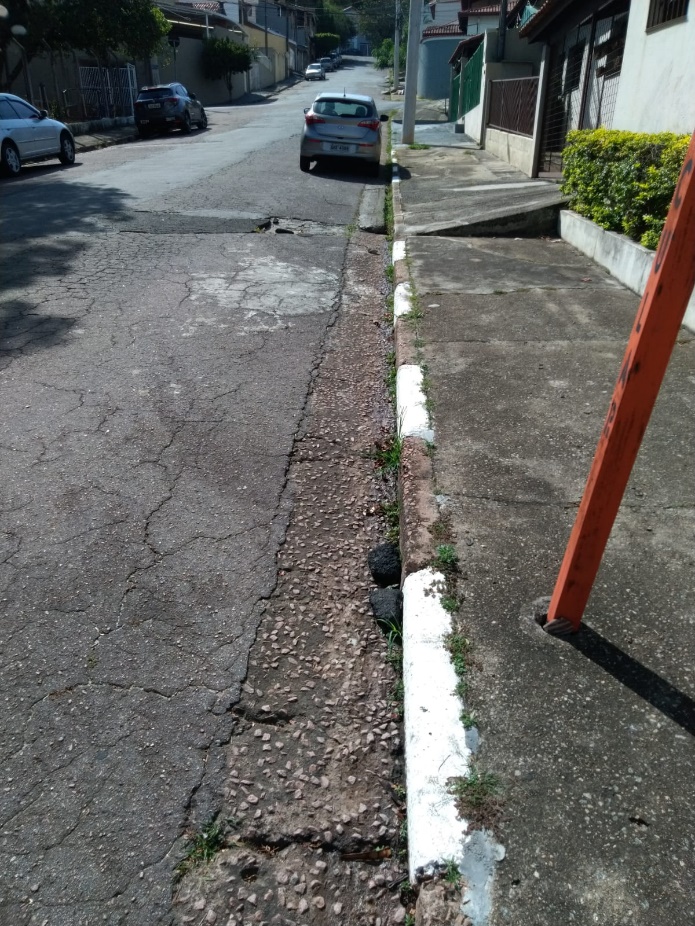 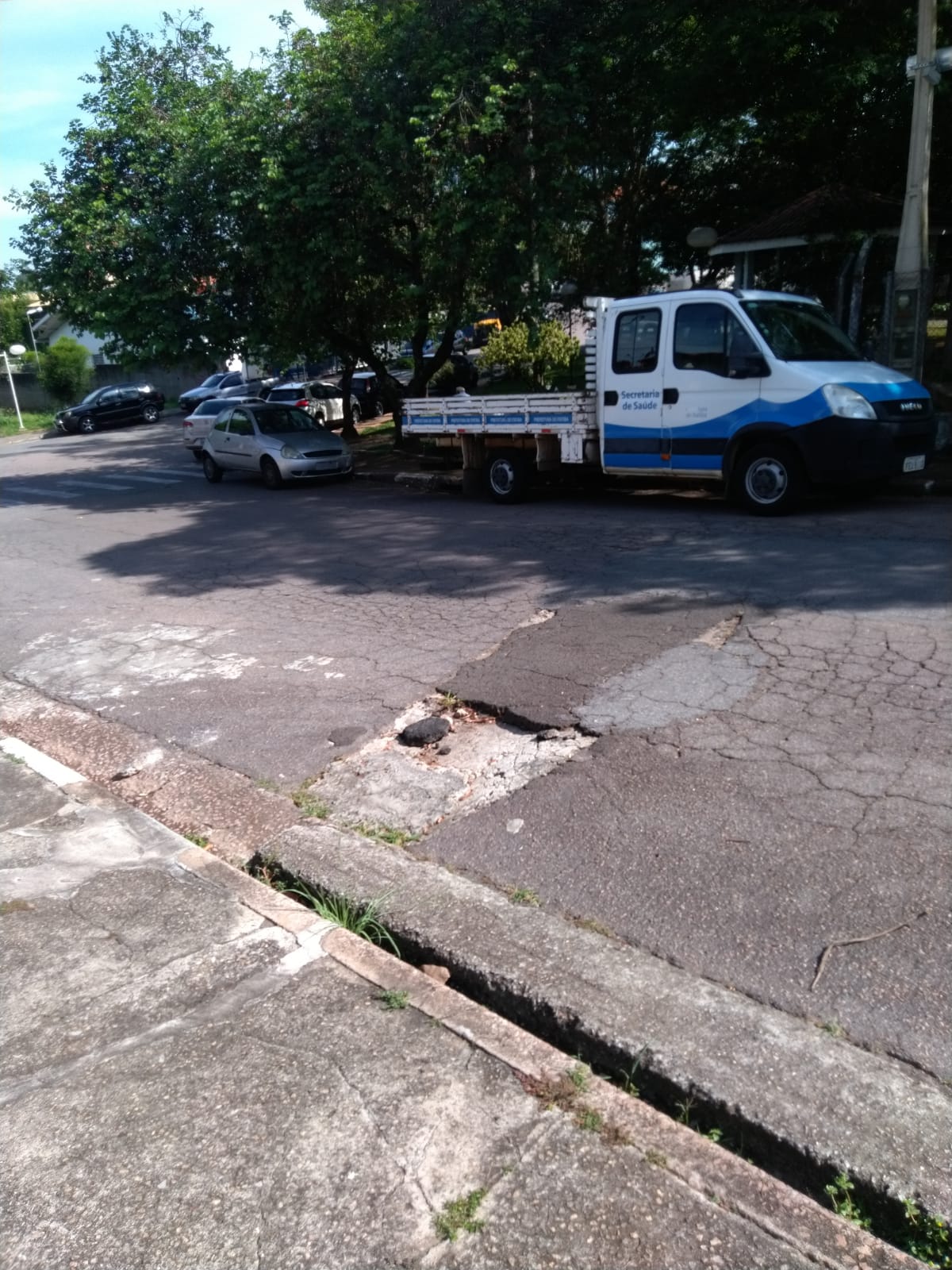 